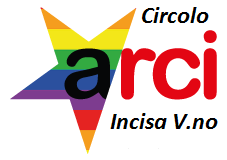 PREMIO LETTERARIO “FRANCESCO PETRARCA”Il Circolo ARCI Incisa, con il patrocinio del Comune di Figline e Incisa Valdarno, indice la terza edizione del premio letterario intitolato a Francesco Petrarca, illustre concittadino discendente di famiglia incisana, che nella casa paterna tuttora esistente trascorse i primi anni della sua giovinezza.Al fine di rappresentare il riconoscimento del merito personale, saranno assegnati i seguenti premi:1 classificato, targa e premio di euro 250,00;2 classificato, attestato e premio di euro 150,00;3 classificato, attestato e premio di euro 100,00.REGOLAMENTOLa partecipazione al premio è individuale ed è aperta a tutti i cittadini italiani e stranieri residenti in Italia che abbiano compiuto la maggiore età (18 anni) alla data di iscrizione.E’ richiesto un contributo di partecipazione non rimborsabile di euro 10 (dieci/00), a copertura dei costi di segreteria, da versare sul conto corrente bancario intestato al Circolo di Incisa con il codice IBAN  IT09E0845705464000000030473 indicando nella causale la partecipazione al premio letterario “Francesco Petrarca”.Ogni partecipante potrà concorrere con una sola opera, di cui deve essere autore unico ed esclusivo, che deve essere inedita.L’opera presentata deve essere di narrativa, a tema libero; non saranno accettate opere che abbiano contenuti discriminatori e razziali.L’opera deve essere redatta in lingua italiana e presentata in formato cartaceo dattiloscritto o stampato; non saranno accettate opere scritte a mano.L’elaborato non deve superare le 25 cartelle (pagine formato A4) per un massimo di 55.000 caratteri complessivi, spazi compresi.Le opere inviate non saranno restituite.Il termine di presentazione delle opere è stato prorogato per le note vicende sanitari al 30 Settembre2020.Le opere partecipanti dovranno essere inviate a mezzo posta ordinaria, entro la scadenza indicata  (farà fede il timbro postale),  al seguente indirizzo: Circolo ARCI Incisa, Piazza Auzzi n 7  50063 Figline e Incisa Valdarno (Fi)Il plico dovrà contenere 4 (quattro) copie anonime dell’opera senza segni identificativi, oltre a una busta bianca, senza alcun segno identificativo, contenente una scheda con i dati anagrafici del/della partecipante (nome, cognome, indirizzo, e-mail, telefono) e la ricevuta del bonifico relativo al contributo di iscrizione. Si declina ogni responsabilità per l’eventuale mancato recapito da parte del servizio postale.Le opere verranno valutate in forma anonima  da una Giuria tecnica composta dai seguenti nominativi: Prof.ssa Paola Brembilla docente in lettere, Prof. Gabriele Ricci docente in lettere, Prof. Alberto Nocentini glottologo membro dell’Accademia della Crusca, il sig. Stelio Fantoni appassionato di letteratura e le studentesse universitarie Alessia Piccardi e Gloria Mugnai.Il giudizio della Giuria è insindacabile.Ciascun partecipante si impegna a garantire che il testo inviato è inedito ed è frutto del proprio estro creativo, assumendosi la totale responsabilità in caso di violazione del diritto d’autore e/o plagio. Il partecipante si impegna altresì al sollevare il Circolo ARCI Incisa da tutte le responsabilità ed eventuali costi e oneri di qualsiasi natura causati dal contenuto dell’opera.La partecipazione al premio implica da parte del concorrente l’autorizzazione al trattamento dei dati personali da parte del Circolo ARCI Incisa, per le sole finalità concernenti il premio letterario ed altre eventuali iniziative culturali, ai sensi della legge 196/03 e successive integrazioni e modificazioni.La partecipazione implica altresì l’accettazione del presente Regolamento.    PREMIAZIONELa data della premiazione presso il Circolo ARCI Incisa, sarà comunicata a tutti i partecipanti al concorso al momento opportuno. I vincitori del concorso riceveranno l’invito a partecipare e dovranno garantire la loro presenza, o la presenza di una persona delegata, per il ritiro del premio previsto.                                                                      Per la segreteria      Circolo Arci Incisa                                            Fabrizio Giannesi                    arciincisa@tiscali.it                                       3355420593  giannesi.f@tiscali.it